Звіт компанії – коротка версіяКомпанія PÖTTINGER продовжує тримати курс на зростанняУ 2018/2019 році австрійська сімейна компанія PÖTTINGER досягла значного зростання обороту: рекордний для машинобудівника показник склав 382 млн. Євро, що відповідає приросту у 8%. Активна команда 1.892 міжнародних співробітників разом з інноваційним асортиментом продукції, зовнішньою орієнтацією та колосальними інвестиціями у виробничі потужності та логістичний центр запасних частин зробили величезний внесок для досягнення цього успіху. Успішне зростання в усіх сегментахТехніка для заготівлі кормів має частку у 69 відсотків від загального обороту, техніка для обробітку ґрунту та посівна техніка – 31 відсоток. У порівнянні з минулим роком у секторі техніки для заготівлі кормів спостерігається приріст у 9 відсотків. Приріст у секторі ґрунтообробної та посівної техніки склав 5 відсотків від показників минулого року. Логістичний центр запасних частин, відкритий у 2018 році, вже зараз працює на повну потужність. Ріст в сегменті запасних частин відповідає сегменту техніки. PÖTTINGER: зростаюча динаміка по всьому СвітуНа багатьох ринках компанія PÖTTINGER змогла досягти збільшення обороту, незважаючи на мінливі умови та значно ослаблений попит. Експортна квота у 90 відсотків досить чітко вказує на конкурентоспроможність австрійського виробника техніки. Понад 60 відсотків від загального збуту припали на такі країни як Німеччина, Франція, Австрія, Польща, Чехія та Швейцарія. Якщо виділити найбільші та основні ринки, то Німеччина з показником у майже 20 відсотків та Франція з 16 відсотками займають передові позиції зі збуту. Чудово, що у згаданий період на обох ринках вдалося досягти значного зростання. В ювілейний рік «Двадцятиріччя PÖTTINGER у Франції» ми отримали зростання прибутку на 20 відсотків у порівнянні з попереднім роком. Вітчизняний австрійський ринок маючи показник у більш ніж 10 відсотків тримається поруч з Німеччиною та Францією серед найсильніших ринків. У порівнянні з попереднім роком на домашньому ринку також спостерігається значне зростання обороту.Абсолютно колосальний приріст обороту у Швеції, Чехії та Італії перевершив усі очікування. Доволі успішний розвиток у Північній Європі (Швеція та Норвегія з +37% кожна, Данія +15% та Фінляндія з масштабом +85 відсотків) та шалений прибуток забезпечило створене у 2016 році дочірнє підприємство PÖTTINGER Скандинавія. Наше бачення„Як самостійне сімейне підприємство ми поставили собі на меті зробити успішними багато сільськогосподарських підприємств, полегшити їм роботу та підвищити якість їхньої продукції. При цьому ми гарантуємо неперевершений результат роботи та найкращу ефективність. Ми проживаємо з сільськогосподарською технікою кожну мить. Разом з нашими мотивованими співробітниками, стабільним партнерством з нашими клієнтами та інноваційними технікою та послугами ми зможемо продовжити наш солідний курс на зростання протягом наступних років..“, так Грегор Дітахмайер, представник правління, описав найголовніші виклики на наступні роки. Фото:Інші зображення оптимізовані для другу Ви знайдете за посиланням:: https://www.poettinger.at/presse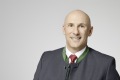 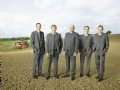 Грегор Дітахмайер, Представник правлінняЗліва направо керівництво компанії: Йорг Лєхнер, Д-р. Маркус Бальдінгер, Грегор Дітахмайер, Вольфганг Мозер, Герберт Вагнерhttp://www.poettinger.at/de_in/Newsroom/Pressebild/4063https://www.poettinger.at/de_at/Newsroom/Pressebild/4062